           ΘΕΜΑ: «Λειτουργικά κενά και Υπεραριθμίες των Σχολικών Μονάδων της Διεύθυνσης Π.Ε. Πιερίας»           ΣΧΕΤ. «Με τις διατάξεις των Π.Δ. 50/1996 και 100/1997».      Καλούνται οι Δ/ντές / Προϊστάμενοι των Σχολικών μονάδων της Δ/νσης ΠΕ Πιερίας στα οποία υπάρχουν λειτουργικές υπεραριθμίες, να μας υποβάλλουν συμπληρωμένο τον πίνακα με τις επιλογές όλων των εκπαιδευτικών που ανήκουν οργανικά στο σχολείο τους, να δηλώσουν σχετικά,  εάν επιθυμούν να κριθούν λειτουργικά υπεράριθμοι (σύμφωνα με τις διατάξεις του Π.Δ. 50/1996 και Π.Δ. 100/1997) έως τη Πέμπτη 24-8-2017, αφού λάβουν υπόψη τις υπεύθυνες δηλώσεις των εκπαιδευτικών του σχολείου τους. Οι εκπαιδευτικοί που θα κριθούν υπεράριθμοι θα τοποθετηθούν κατά προτεραιότητα σε σχολικές μονάδες της ίδιας ( και όπου δεν είναι εφικτό) / όμορης ομάδας σχολείων  που υπάρχουν κενά.   Σας κοινοποιούμε συνημμένα:1. Τις λειτουργικές υπεραριθμίες ανά σχολική μονάδα.2. Τα λειτουργικά κενά  ανά ομάδα σχολείων.3. Το χάρτη της Πιερίας με τις χαρακτηρισμένες ομάδες σχολείων.4. Τη δήλωση επιθυμίας όλων των εκπαιδευτικών για λειτουργική υπεραριθμία.   Καλούνται οι Διευθυντές / ντριες / Προϊστάμενοι / νες  των σχολικών μονάδων της Πιερίας να θέσουν τα παραπάνω υπόψη των εκπαιδευτικών της σχολικής τους μονάδας. 										           Ο  Διευθυντής									                  Συριανίδης Δημήτριος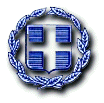 ΕΛΛΗΝΙΚΗ ΔΗΜΟΚΡΑΤΙΑΥΠΟΥΡΓΕΙΟ ΠΑΙΔΕΙΑΣ, ΕΡΕΥΝΑΣ ΚΑΙ ΘΡΗΣΚΕΥΜΑΤΩΝΠΕΡΙΦΕΡΕΙΑΚΗ ΔΙΕΥΘΥΝΣΗΑ/ΘΜΙΑΣ & Β/ΘΜΙΑΣ ΕΚΠΑΙΔΕΥΣΗΣΚΕΝΤΡΙΚΗΣ ΜΑΚΕΔΟΝΙΑΣΔΙΕΥΘΥΝΣΗ Α/ΘΜΙΑΣ ΕΚΠ/ΣΗΣ ΠΙΕΡΙΑΣΠΥΣΠΕ ΠΙΕΡΙΑΣΠΡΟΣ:Κατερίνη,  22 Αυγούστου  2017Αριθμ. Πρωτ. : Φ.11 /5671Σχολικές Μονάδες Π.Ε. Πιερίας(Δημ. Σχολεία)